ХАЛЫҚАРАЛЫҚ ФОРУМ 
ҮЗДІКСІЗ БІЛІМ БЕРУ 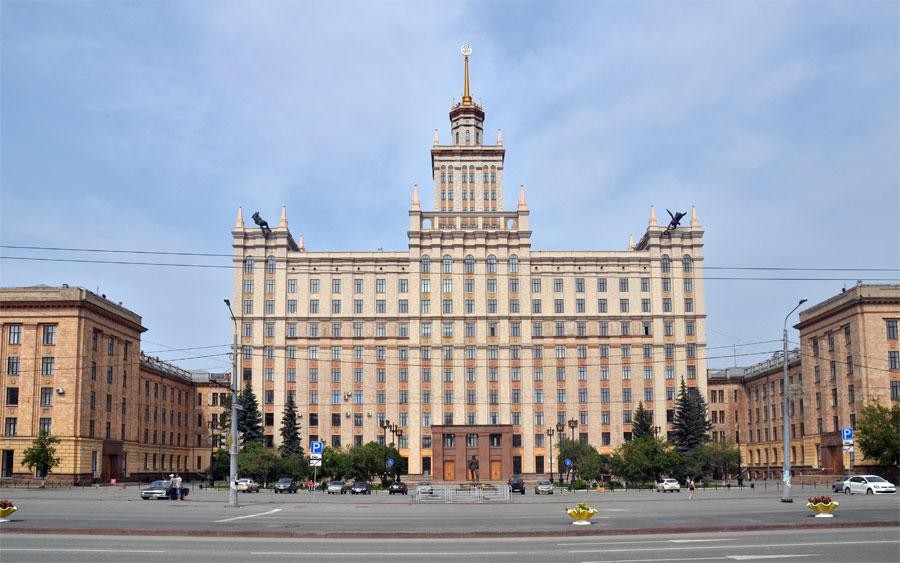  2019 жылғы 22 қараша, Ресей, Челябі«Оңтүстік Орал мемлекеттік университеті 
(ұлттық зерттеу университеті)»  ЖБ ФМДБМ,  
«Сигма» университеттік кешені,В.И. Ленин атыңдағы даңғыл, 78 В, 2-қабат, конференц-залhttp://unicont21.susu.ru/   ҮЗДІКСІЗ БІЛІМ БЕРУхалықаралық форумының аясында халықаралық ғылыми-практикалық конференция өткізіледі Форумды қолдайдыЮНЕСКО-ның Үздіксіз білім беру институты, Германия, ГамбургОрал федералдық округінің Ректорлар Кеңесі, Ресей, ЕкатеринбургҚосымша кәсіптік білім беруді дамыту институты, Ресей, МәскеуСанкт-Петербург мемлекеттік экономикалық университеті, Ресей, Санкт-Петербург  "Баршаға арналған үздіксіз білім беру» Санкт-Петербург қоғамдық ұйымы,Ресей, Санкт-ПетербургРесей білім академиясының Білім беруді дамыту стратегиясы институты, Ресей, МәскеуҚосымша кәсіптік білім беру институты – Санкт-Петербург мемлекеттік экономикалық университетінің Жоғары экономикалық мектебі,               Ресей, Санкт-ПетербургТ.Н. Кары Ниязи атындағы Педагогика ғылымдарының өзбек ғылыми-зерттеу институты, Өзбекстан, ТашкентОңтүстікчеш университеті, Чехия, Ческе-БудейовицеХэбэй кәсіби сыртқы сауда экономикалық институты, Қытай, ЦиньхуандаоҚазан (Приволжский) федералды университеті, Ресей, ҚазанГонконг білім беру университеті жанындағы ЮНЕСКО-ЮНЕВОК орталығы, Қытай, ГонконгҰлттық білім беру институты, Беларусь, МинскК. М. Аммосов атындағы Солтүстік-Шығыс федералды университеті, Ресей, ЯкутияСібір федералдық университеті, Ресей, КрасноярскФорум төрағаларының кеңесіШестаков Александр Леонидович – форум төрағасы, Орал федералды округі ректорлар кеңесінің президенті, Оңтүстік Орал мемлекеттік университетінің ректоры, техника ғылымдарының докторы, профессор (Ресей, Челябі)Жылбаев Жанбол Октябрұлы – "Тұрақты даму мүддесіндегі үздіксіз білім беру: жаңа сын-тегеуріндер. 2 кезең" конференциясының төрағасы, Ы. Алтынсарин атындағы Ұлттық білім академиясының президенті, педагогика ғылымдарының кандидаты, профессор (Қазақстан, Нұр-Сұлтан)Волошина Ирина Анатольевна – "Үздіксіз білім беру жүйесіндегі XXI ғасыр университеттері" бесінші халықаралық ғылыми-практикалық конференциясының төрағасы, Оңтүстік Орал мемлекеттік университетінің қосымша білім беру институтының директоры, техника ғылымдарының кандидаты, доцент (Ресей, Челябі)Форумның ғылыми жетекшілеріГаленко Валентин Павлович – форумның ғылыми жетекшісі, РФ жоғары білімнің еңбек сіңірген қызметкері, Санкт-Петербург мемлекеттік экономикалық университетінің "Жоғары экономикалық мектебі" - ИДПО-ның ғылыми жетекшісі, Ресей бизнес-білім қауымдастығы кеңесінің мүшесі, экономика ғылымдарының докторы, профессор (Ресей, Санкт-Петербург)Лобанов Николай Андреевич – форумның ғылыми жетекшісі, "Баршаға арналған үздіксіз білім" қоғамдық бірлестігінің президенті, профессор (Ресей, Санкт-Петербург) Котлярова Ирина Олеговна – Оңтүстік Орал мемлекеттік университетінің Қосымша білім беру институты директорының орынбасары, "Үздіксіз білім беру педагогикасы" ҒО директоры, "ООрМУ Хабаршысы» журналының бас редакторы.                  "Білім. Педагогика ғылымдары»  сериясы, педагогика ғылымдарының докторы, профессор (Ресей, Челябі)Форумның ұйымдастыру комитетінің мүшелеріАтту Ив – Үздіксіз білім беру бойынша дүниежүзілік комитетінің құрметті президенті, профессор (Франция, Париж)Бенуа Дос – Политехникалық сақтандыру мектебі, Бас директор (Франция, Париж)Буше Осочковска Марлена – БҰҰ/ЕО халықаралық сарапшысы және консультанты, ЮНЕСКО Штаб-пәтерінде үздіксіз білім беру жөніндегі дүниежүзілік комитет өкілдігінің басшысы (Франция, Париж)Вербицкая Наталья Олеговна – Орал мемлекеттік орман техникалық университеті автомобиль көлігі және технологиялық жүйелер институтының директоры, педагогика ғылымдарының докторы, профессор (Ресей, Екатеринбург)Вишневкий Михаил Иванович – БР білім беру ісінің еңбек сіңірген қызметкері,             А.А. Кулешов атындағы Могилев  мемлекеттік университетінің философия кафедрасының меңгерушісі, философия ғылымдарының докторы, профессор (Беларусь, Могилев)Волченкова Ксения Николаевна – Оңтүстік Орал мемлекеттік университетінің Лингва-ПНР қосымша білім беру бағдарламасын әдістемелік қамтамасыз етуге жауапты, педагогика ғылымдарының кандидаты, доцент (Ресей, Челябі)Гинчук Валентина Васильевна – Беларусь Республикасы Білім министрлігі Ұлттық білім институтының директоры (Беларусь, Минск))Жетпісбаева Бақытгүл Асылбекқызы – Инновациялық Еуразия университетінің ректоры, педагогика ғылымдарының докторы, профессор (Қазақстан, Павлодар)Калимуллин Айдар Минимансурович – Қазан федералдық университетінің Психология және білім беру институтының директоры, тарих ғылымдарының докторы, профессор (Ресей, Қазан)Каримова Ирина Холовна – Тәжікстан Білім академиясының вице-президенті, академик, педагогика ғылымдарының докторы, профессор (Тәжікстан, Душанбе)Құлтуманова Алмагүл Жабатайқызы – ҚР БҒМ Болон процесі және академиялық ұтқырлық орталығының директоры (Қазақстан, Нұр-Сұлтан)Ломакина Татьяна Юрьевна – Ресей білім академиясының Білім беруді дамыту стратегиясы институтының кәсіптік білім зертханасының меңгерушісі, педагогика ғылымдарының докторы, профессор (Ресей, Мәскеу)Михайлова Евгения Исаевна – М.Қ. Аммосов атындағы Солтүстік-Шығыс федералды университетінің президенті, РБА академигі, профессор, педагогика ғылымдарының докторы, психология ғылымдарының кандидаты (Ресей, Якутия)Моисеева Людмила Владимировна – "Орал мемлекеттік педагогикалық университеті" федералды мемлекеттік бюджеттік жоғары білім беру мекемесінің профессоры, педагогика ғылымдарының докторы (Ресей, Екатеринбург)Мамырханова Аймен Молдағалиқызы - Ы. Алтынсарин атындағы Ұлттық білім академиясының Тәрбие теориясы мен әдістемесі орталығының директоры, тарих ғылымдарының кандидаты, доцент (Қазақстан, Нұр-Сұлтан)Мухамедханова Алмагүл Кеңесханқызы – Ы. Алтынсарин атындағы Ұлттық білім академиясының вице-президенті,  тарих ғылымдарының кандидаты, доцент (Қазақстан, Нұр-Сұлтан)Мұқашева Манаргүл Өмірзакқызы – Ы. Алтынсарин атындағы Ұлттық білім академиясының ғалым хатшысы, педагогика ғылымдарының кандидаты, доцент (Қазақстан, Нұр-Сұлтан)Павлова Маргарита – Гонконг Білім беру университеті жанындағы ЮНЕСКО-ЮНЕВОК орталығының директоры, PhD (Қытай, Гонконг)Павловская Марина Сергеевна – Оңтүстік Орал мемлекеттік университетінің Қосымша білім беру институты директорының орынбасары, химия ғылымдарының кандидаты, доцент (Ресей, Челябі)Прохаска Мирослав – Оңтүстікчеш университетінің педагогика факультетінің педагогика кафедрасының меңгерушісі, Чех педагогикалық қоғамының Оңтүстікчеш филиалының директоры, PhD (Чехия, Ческе-Будейовице)Рахмонов Абдуджаббор Азизович – Тәжікстан Республикасы Президентінің әлеуметтік даму және қоғаммен байланыс мәселелері жөніндегі көмекшісі, педагогика ғылымдарының докторы, профессор (Тәжікстан, Душанбе)Сагинтаева Аида Кыстаубаевна – «Nazarbayev University Graduate chool of Education» ЖМ деканы (Қазақстан, Нұр-Сұлтан)Сериков Геннадий Николаевич – Оңтүстік Орал мемлекеттік университетінің ғылыми-педагогикалық зертханасының жетекшісі, педагогика ғылымдарының докторы, профессор (Ресей, Челябинск) )Смолянинова Ольга Георгиевна – Сібір федералды университетінің Педагогика, психология және әлеуметтану институтының директоры, РБА академигі, педагогика ғылымдарының докторы, профессор (Ресей, Краснояр)Стоянова Атанасия – ЕҚЫҰ аз ұлттар істері жөніндегі Жоғарғы комиссариатының көптілді білім беру жөніндегі сарапшысы (Нидерланды, Гаага)Dr Catherine KK Chan – Гонконг университетінің білім факультетінің профессоры (Қытай, Гонконг)Тастанова Анар Каирбаевна – Ы. Алтынсарин атындағы Ұлттық білім академиясының үздіқсіз педагогикалық білім беру  орталығының директоры, педагогика магистрі. Форум Хатшылығы Саранская Татьяна Владимировна – Оңтүстік Орал мемлекеттік университетінің Қосымша білім беру институтының аға инспекторы (Ресей, Челябі).Негізгі ғылыми бағыттар мен форумның талқылауына шығарылатын мәселелер◄ Үздіксіз білім беру, ғылыми және ағартушылық қызмет орталығы ретіндегі университеттер. ХХІ ғасырдағы Университеттердің міндеті.◄ Үздіксіз білім беру жүйесіндегі университеттер: балабақшадан "күміс жасқа"дейін.◄ Жоғары мектептің интернационализациясы жағдайындағы үздіксіз білім беру.◄ Сандық экономика үшін сандық университеттер.◄ Университеттер мен жоғары оқу орындарының даму стратегиясындағы үздіксіз білім берудің өңірлік, ұлттық және жаһандық мақсаттары мен міндеттерінің арақатынасы.◄ Өңірлік және салалық қажеттіліктерді ескере отырып, үздіксіз білім беру жүйесіндегі ұйымдардың адами ресурстарын дамыту.◄ Еңбек нарығының ағымдағы сұраныстары мен ғылыми-техникалық және әлеуметтік күтулер университеттер мен жоғары оқу орындарының білім беру саясатын қандай шамада анықтайды?◄ Алдағы бес-он жылда үздіксіз жоғары білім беру жүйесінде қандай негізгі өзгерістер күтіледі?◄ Үздіксіз білім беру жүйесіндегі корпоративтік университеттердің орны мен рөлі.◄ Жоғары білім беру ұйымдарында педагогтарды үздіксіз кәсіби даярлау жүйесі: тәжірибе және проблемалар.◄ Ғылыми-педагогикалық қызметкерлердің кәсіби бейімделуі және мәдениетаралық әлеуметтенуі.◄ Үздіксіз білім беруге андрагогиялық көзқарас. Ересектердің үздіксіз білім беру ерекшелігі.◄ Ересектерге оқытудың заманауи технологиялары.◄ Үздіксіз білім беру және жаһандық әлемнің сын-тегеуріндері. Заманауи жаһандық сын-тегеуріндер жағдайындағы білім беру миссиясы.◄ Білім экономикасының жаңа талаптарын ескере отырып, білім беру жүйесін трансформациялау.◄ Үздіксіз білім беру жағдайындағы тұлғаны әлеуметтендіру мәселелері.◄ Білім беруді интернационалдандыру.◄ Қауіпсіз білім беру ортасы.◄ Экологиялық білім беру.◄ Үздіксіз инклюзивті білім беру: өмір бойы оқыту.◄ Өмір бойы оқыту контекстіндегі тілдік білім.◄ Халықаралық еңбек нарығы үшін мәдениетаралық коммуникация дағдылары.◄ Көптілді білім беру мен көпмәдениетті тәрбиенің арақатынасы.◄ 21-ші ғасырда тілдік және коммуникативтік құзыреттілікті педагогикалық өлшеу.◄ Көптілді білім берудің табысты тәжірибесі.◄ Үздіксіз білім беру жүйесіндегі цифрландыру.◄ Ақпараттық қоғамдағы адам. Ғаламдық ақпараттық инфрақұрылым жағдайындағы интеллект және білім.◄ Оқытудағы сандық технологиялар. Киберқауіпсіздік.◄ Университеттерде үздіксіз білім беру бағдарламаларын жобалау, жүзеге асыру және жылжыту: педагогикалық, мәдени және кәсіби аспектілер.◄ Формалды емес және информальды білім берудің нәтижелерін ресми тану және даму үлгілерінің типологиясы.◄ Үздіксіз білім беру саясаты контекстіндегі формальды емес білім беруді жүзеге асырудың жетістіктері мен мәселелері. Қашықтықтан оқытудағы формальды, формальды емес, информальды білім.◄ Өңірлерді тұрақты дамыту мақсатында ел экономикасы үшін кадрларды үздіксіз даярлау.◄ Үздіксіз білім беру бағдарламаларын әзірлеу мен іске асыруда аймақтық және салалық қажеттіліктерді есепке алудың ұтқырлығы.Нәтижелерді жариялауФорум материалдары РИНЦ-ға енгізілген еңбектер жинағында жарияланатын болады. Конференцияның ресми тілдері: орыс, қазақ, ағылшын (1-қосымша. Мақаланы рәсімдеуге қойылатын талаптар).НАЗАР АУДАРЫҢЫЗ! Еңбек жинағы екі томнан тұрады.1-томға "ҮЗДІКСІЗ БІЛІМ БЕРУ ЖҮЙЕСІНДЕГІ XXI ҒАСЫР УНИВЕРСИТЕТІ» бесінші халықаралық ғылыми-практикалық конференциясының материалдары жарияланады.2-томға "ТҰРАҚТЫ ДАМУ МҮДДЕСІНДЕГІ ҮЗДІКСІЗ БІЛІМ БЕРУ: ЖАҢА СЫН-ТЕГЕУРІНДЕР. 2-ШІ КЕЗЕҢ» ғылыми-практикалық конференциясының материалдары жарияланады. Ұйымдастыру жарнасыКонференцияға іштей қатысушы Ресей азаматтары үшін - 1500 руб., ҚҚС қоса алғанда 20 %Конференцияға сырттай қатысушы Ресей азаматтары үшін - 300 руб., ҚҚС қоса алғанда 20 %Шетелдік азаматтар үшін - 70 еуроҚазақстан Республикасының азаматтары үшін – 5000 теңгеТөлем ресей рублінде қолма-қол ақшасыз аудару арқылы жүргізіледі. Төлемді қатысушының өзі кез келген коммерциялық банк арқылы немесе ұйымның шотынан жүргізе алады.Төлем үшін түбіртек пен құжаттарды unicont21.susu.ru сайтынан көшіріп алуға болады. Материалдарды ұсыну мерзімі2019 жылдың 5 қарашасына дейін - мақалалар мен ілеспе құжаттарды ұсыну (unicont21.susu.ru сайтынан жүктеу)2019 жылдың 15 қарашасына дейін – конференцияға іштей қатысу үшін өтінімдерді ұсыну (2-қосымша. Қатысуға өтінім. Өтінімді unicont21.susu.ru сайты арқылы онлайн беруге болады)Байланыс ақпаратыҚосымша білім беру институты Тел.: +7 (351) 267-92-72Саранская Татьяна ВладимировнаЫ.Алтынсарин атындағы Ұлттық білім академиясы,тел.: 8 (7172) 57 80 31, 57 6353;Академия сайты – www.nao.kz Конференцияны өткізу орныЧелябі қаласы, «Оңтүстік Орал мемлекеттік университеті (ҰЗУ)»  ЖБ ФМДБМ,  
«Сигма» университеттік кешені,В.И. Ленин атыңдағы даңғылы, 78 В, 2-қабат, конференц-зал        Конференцияға қатысушылардың назарына! Конференцияның Ұйымдастыру комитеті конференцияға қатысушыларды қарсы алу және орналастыру мәселелерімен айналыспайды. Қонақ үйлердегі орындарды брондауды конференцияға қатысушылар өз бетінше жүргізеді.1-ҚОСЫМШАМатериалдарды ресімдеуге қойылатын талаптарКонференцияға қатысушылардың назарына! Ресімдеу талаптарына сәйкес келмейтін және ұйымдастыру комитетіне белгіленген мерзімнен кеш (2019 жылдың                        5 қарашасынан кеш) ұсынылған мақалалар конференция материалдарының жинағына енгізілмейді және авторларға қайтарылмайды.Материалдар авторлық редакцияда жарияланып, автор ұсынылған материал үшін жауап береді.1-томға "ҮЗДІКСІЗ БІЛІМ БЕРУ ЖҮЙЕСІНДЕГІ XXI ҒАСЫР УНИВЕРСИТЕТІ» бесінші халықаралық ғылыми-практикалық конференциясының материалдары жарияланады.Көлемі 7 беттен аспайтын материалдар электронды түрде ұсынылады: мәтіндік редактор MS WORD; формат А4, негізгі шрифт – Times New Roman; кегль – 14, жоларалық интервал – дара; мәтіннің еніне қарай түзеу; абзацтық шегініс – 1,0 см; барлық жиектер – 2 см. Беттер нөмірленбейді.НАЗАР АУДАРЫҢЫЗ!!!Жоғарғы жағының ортасынан  – тасымалсыз жазба әріптермен, жартылай қалың орыс және ағылшын тілдерінде баяндаманың атауы; одан әрі бір жолдан кейін, ортасында – автор (-лар) дың аты-жөні мен тегі орыс және ағылшын тілдерінде, бір жолдан кейін – орыс және ағылшын тілдерінде ұйымы, қаласы, автордың (- лардың)       е-mail поштасы, одан әрі бір жолдан кейін – орыс және ағылшын тілдерінде аннотация (70 сөзден артық емес) және түйін сөздер (7 сөзден артық емес) жазылады, одан әрі бір жолдан кейін – мақаланың мәтіні орналастырылады.Әдебиетке сілтемелер квадрат жақшада ресімделеді. Әдебиеттер тізімінің болуы міндетті. Тасымалдау қойылмайды. Суреттердің көлемі мақаланың 1/4 көлемінен аспауы тиіс. Суреттер, иллюстрациялар, фотосуреттер TIFF (*.TIF) немесе JPG кеңейтуімен (Word-қа салмау) жеке файлдармен ұсынылады. Мәтінде әрбір суретке сілтеме болуы тиіс, суреттерді нөмірлеу - өтпелі, суреттерге қойылған қолтаңба жеткілікті толық мәліметті қамтуы тиіс.Материалдар барлық талаптарды сақтай отырып мұқият редакциялануы тиіс.Мәтіннің ерекшелігі 70-75% төмен болмауы тиіс. Мақалаларды ресімдеу үлгісіРОЛЬ КУЛЬТУРНОГО НАСЛЕДИЯ В ОБРАЗОВАНИИ И ВОСПИТАНИИ МОЛОДЁЖИС. А. АхметовКазахский национальный педагогический университет им. Абая, г. Алматыs.ahmetov@gmail.comАннотация. Статья посвящена анализу значения культурного наследия для формирования здорового общества, бережно относящегося к традициям, опирающегося на опыт предшествующих поколений и культурную память. Ключевые слова: культурное наследие, массовая культура, общество потребления, памятники культуры и истории, охрана памятников культуры, популяризация культурного наследия.THE ROLE OF CULTURAL HERITAGE IN THE EDUCATION AND UPBRINGING OF YOUTHS. A. AhmetovKazakh national pedagogical University named after Abai, Almatys.ahmetov@gmail.comAbstract. The article is devoted to analysis of the value of cultural heritage for the formation of a healthy society, respect of tradition, based on the experience of previous generations and cultural memory. Key words: cultural heritage, mass culture, consumer society, culture and history, the protection of cultural monuments, popularization of cultural heritage. Мақала мәтіні. Мақала мәтіні [1].Әдебиеттер тізіміЖұмабаев, М. Таңдамалы. – Алматы: Ана тiлi, 1992. – 106 б.Кожахметова, К.Ж. Казахская этнопедагогика: методология, теория, практика. – Алматы: Ғылым, 1998. – 316 б.Леонтьев, А.А. Педагогика здравого смысла / А. А. Леонтьев // «Школа 2000….». Концепция и программы непрерывных курсов для общеобразовательной школы / под науч. ред. А. А. Леонтьева. – Вып. 1. – М., 1998. – С. 9-23. Исигуро, Х.О. О японском эгалитаризме // Культурные модели школ. – М.: ИПИ РАО, 1997. – С. 165-176. Davies, A., Fidler, D., Gorbis, M. Future Work Skills 2020. URL: http://www.iftf.org/uploads/media/ SR-1382A_UPRI_future_work_skills_sm.pdf2-томға "ТҰРАҚТЫ ДАМУ МҮДДЕСІНДЕГІ ҮЗДІКСІЗ БІЛІМ БЕРУ: ЖАҢА СЫН-ТЕГЕУРІНДЕР. 2-ШІ КЕЗЕҢ» ғылыми-практикалық конференциясының материалдары жарияланады. Көлемі 7 беттен аспайтын материалдар электронды түрде ұсынылады: мәтіндік редактор MS WORD; формат А4, негізгі шрифт – Times New Roman; кегль – 14, жоларалық интервал – дара; мәтіннің еніне қарай түзеу; абзацтық шегініс – 1,0 см; барлық жиектер – 2 см. Беттер нөмірленбейді.НАЗАР АУДАРЫҢЫЗ!!!Жоғарғы жағының ортасынан  – тасымалсыз жазба әріптермен, жартылай қалың қазақ, орыс және ағылшын тілдерінде баяндаманың атауы; одан әрі бір жолдан кейін, ортасында – автор (-лар) дың аты-жөні мен тегі қазақ, орыс және ағылшын тілдерінде, бір жолдан кейін – қазақ, орыс және ағылшын тілдерінде ұйымы, қаласы, автордың (- лардың)  е-mail поштасы, одан әрі бір жолдан кейін – қазақ, орыс және ағылшын тілдерінде аннотация (70 сөзден артық емес) және түйін сөздер (7 сөзден артық емес) жазылады, одан әрі бір жолдан кейін – мақаланың мәтіні орналастырылады.Әдебиетке сілтемелер квадрат жақшада ресімделеді. Әдебиеттер тізімінің болуы міндетті. Тасымалдау қойылмайды. Суреттердің көлемі мақаланың 1/4 көлемінен аспауы тиіс. Суреттер, иллюстрациялар, фотосуреттер TIFF (*.TIF) немесе JPG кеңейтуімен (Word-қа салмау) жеке файлдармен ұсынылады. Мәтінде әрбір суретке сілтеме болуы тиіс, суреттерді нөмірлеу - өтпелі, суреттерге қойылған қолтаңба жеткілікті толық мәліметті қамтуы тиіс.Материалдар барлық талаптарды сақтай отырып мұқият редакциялануы тиіс.Мәтіннің ерекшелігі 70-75% төмен болмауы тиіс. Мақалаларды ресімдеу үлгісіБІЛІМ БЕРУ МЕН ТӘРБИЕЛЕУДЕГІ МӘДЕНИ МҰРАНЫҢ РӨЛІС. Ә. АхметовАбай атындағы Қазақ ұлттық педагогикалық университеті, Алматы қ.s.ahmetov@gmail.comАңдатпа. Мақала саналы қоғам қалыптастырудағы мәдени мұраның маңыздылығына талдау жасауға, алдыңғы ұрпақтың және мәдениет естеліктерінің тәжірибесіне сүйене отырып,  дәстүрге деген ұқыптылыққа тәрбиелеуге арналған.Түйін сөздер: мәдени мұра, жалпы мәдениет, тұтынушы қоғам, мәдени және тарихи ескерткіштер, мәдени ескерткіштерді қорғау, мәдени мұраны таныту.РОЛЬ КУЛЬТУРНОГО НАСЛЕДИЯ В ОБРАЗОВАНИИ И ВОСПИТАНИИ МОЛОДЁЖИС. А. АхметовКазахский национальный педагогический университет им. Абая, г. Алматыs.ahmetov@gmail.comАннотация. Статья посвящена анализу значения культурного наследия для формирования здорового общества, бережно относящегося к традициям, опирающегося на опыт предшествующих поколений и культурную память. Ключевые слова: культурное наследие, массовая культура, общество потребления, памятники культуры и истории, охрана памятников культуры, популяризация культурного наследия.THE ROLE OF CULTURAL HERITAGE IN THE EDUCATION AND UPBRINGING OF YOUTHS. A. AhmetovKazakh national pedagogical University named after Abai, Almatys.ahmetov@gmail.comAbstract. The article is devoted to analysis of the value of cultural heritage for the formation of a healthy society, respect of tradition, based on the experience of previous generations and cultural memory. Key words: cultural heritage, mass culture, consumer society, culture and history, the protection of cultural monuments, popularization of cultural heritage. Текст статьи. Текст статьи [1]. … Текст статьи. Әдебиеттер тізіміЖұмабаев, М. Таңдамалы. – Алматы: Ана тiлi, 1992. – 106 б.Кожахметова, К.Ж. Қазақ этнопедагогикасы: әдіснама, теория, тәжірибе. – Алматы: Ғылым, 1998. – 316 б.Леонтьев, А.А. Педагогикадағы дұрыс мағына / А. А. Леонтьев // «Мектеп 2000….». Жалпы білім беретін мектептерге арналған үздіксіз курстардың тұжырымдамасы мен бағдарламалары / А.А. Леонтьевтің ғылыми  жетекшілік редакциясымен. – 1-ші шығарылым. – М., 1998. – 9-23-б. Исигуро, Х.О. Жапон эгалитаризмі туралы // Мектептің мәдени үлгілер. – М.: РБА БАИ, 1997. – 165-176-б. Davies, A., Fidler, D., Gorbis, M. Future Work Skills 2020. URL: http://www.iftf.org/uploads/media/ SR-1382A_UPRI_future_work_skills_sm.pdf2-ҚОСЫМША"ҮЗДІКСІЗ БІЛІМ БЕРУ»халықаралық форумына қатысуға өтінім2019 жылғы 22 қараша«Оңтүстік Орал мемлекеттік университеті 
(ұлттық зерттеу университеті)»  ЖБ ФМДБМ,  
Ресей, Челябі қаласыТолтырылған өтінім нысанын saranskaiatv@susu.ru эл. поштаға жіберу керек. Ыңғайлы болу үшін өтінім беруді unicont21.susu.ru сайтында пайдалана аласыз.Өтінімді қарау мерзімі 5 жұмыс күнін құрайды. Конференцияға қатысу үшін өтінімді                   және материалдарды қабылдау нәтижелері туралы хабарлама электрондық пошта арқылы жіберіледі.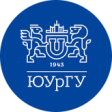 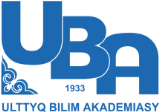 ресей федерациясының ғылым және жоғары білім министрлігі оңтүстік орал мемлекеттік университеті ҚОСЫМША БІЛІМ БЕРУ ИНСТИТУТЫ ҮЗДІКСІЗ БІЛІМ БЕРУ ЖҮЙЕСІНДЕГІ XXI ҒАСЫР УНИВЕРСИТЕТТЕРІБЕСІНШІ ХАЛЫҚАРАЛЫҚ ҒЫЛЫМИ-ПРАКТИКАЛЫҚ КОНФЕРЕНЦИЯСЫКонференция ООрМУ Қосымша білім беру институтының 15 жылдық мерейтойына және профессор                         Г.Н. Серіковтің ғылыми педагогикалық мектебінің                           40 жылдығына арналадыресей федерациясының ғылым және жоғары білім министрлігі оңтүстік орал мемлекеттік университеті ҚОСЫМША БІЛІМ БЕРУ ИНСТИТУТЫ ҮЗДІКСІЗ БІЛІМ БЕРУ ЖҮЙЕСІНДЕГІ XXI ҒАСЫР УНИВЕРСИТЕТТЕРІБЕСІНШІ ХАЛЫҚАРАЛЫҚ ҒЫЛЫМИ-ПРАКТИКАЛЫҚ КОНФЕРЕНЦИЯСЫКонференция ООрМУ Қосымша білім беру институтының 15 жылдық мерейтойына және профессор                         Г.Н. Серіковтің ғылыми педагогикалық мектебінің                           40 жылдығына арналадықазақстан республикасы білім және ғылым министрлігі Ы.АЛТЫНСАРИН атындағыҰЛТТЫҚ БІЛІМ АКАДЕМИЯСЫ  ТҰРАҚТЫ ДАМУ МҮДДЕСІНДЕГІ ҮЗДІКСІЗ БІЛІМ БЕРУ: ЖАҢА СЫН-ТЕГЕУРІНДЕР 2-КЕЗЕҢТегі, аты, әкесінің аты (толық)Конференция атауыМақала атауыПроблемалық өріс (ұсынылған немесе жеке)Дөңгелек үстелде сөз сөйлеу тақырыбыҚатысу формасыіштей / сырттайҚала, ЕлЛауазымыҒылыми дәрежесі, ғылыми атағы (бар болған жағдайда)Жұмыс орны (ұйымның толық атауы)Жинақты жіберуге арналған пошталық мекен-жайы (пошта индексі мен облысты қоса алғанда)Байланыс телефондары (қала кодын көрсете отырып)E-mail